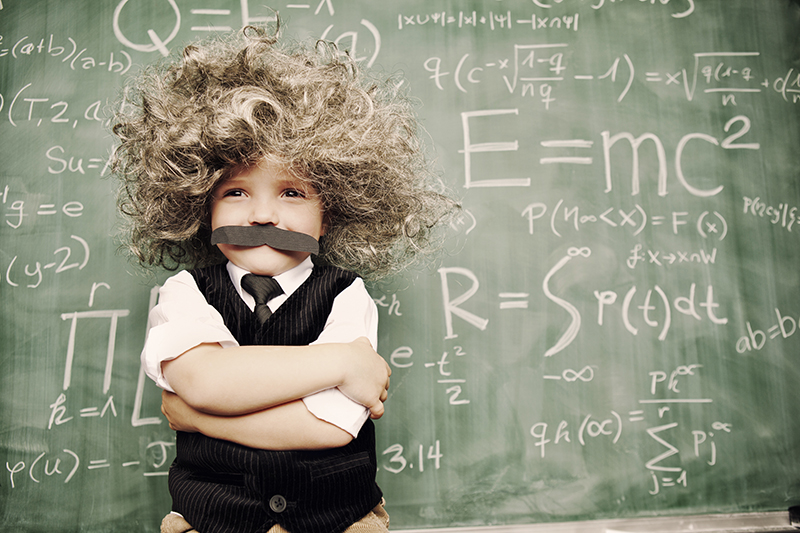 Rozwijanie zdolności z zakresu mowy i myślenia:tworzenie zakończeń opowiadań, bajek z umiejętnością uzasadnienia wyboru przyjętego rozwiązaniatworzenie opowiadania na podstawie tytułu 'wymyślanie innego zakończenia do znanych dzieciom bajekwymyślanie nieprawdopodobnych historyjeksamodzielne czytanie książek, czasopism, komiksów, prasyczytanie bajek dzieciom młodszymczytanie z podziałem na rolekorzystanie z encyklopedii, słowników, informatorów, książek popularno-naukowychsamodzielne tworzenie zagadek, wierszypoznawanie zasad intonacji przy recytacji, opowiadaniućwiczenia językowe na podstawie skomplikowanych wypowiedziwykorzystanie zdolności dzieci na imprezach 'i przedszkolnych uroczystościachtworzenie książeczek z prostymi tekstami z wykorzystaniem techniki komputerowej,rozwiązywanie krzyżówek literowo-obrazkowych, rebusów, łamigłówekpróby pisania na komputerze prostych tekstów i drukowanie ich.Rozwijanie zdolności muzycznych:zajęcia ruchowo-rytmiczne,rozwijanie walorów głosowych poprzez:– rytmiczne recytowanie tekstów,
– śpiewanie motywów melodycznych w formie progresji (mormorando, legato, staccato),
– tworzenie melodii do rymowanek,
– wykorzystanie walorów głosowych dzieci do nauki piosenek prezentowanych na różnych uroczystościach,tworzenie instrumentów niekonwencjonalnych,akompaniowanie do piosenek z wykorzystaniem instrumentów perkusyjnych i niekonwencjonalnych,słuchanie fragmentów muzyki klasycznej, ludowej, regionalnej i wyrażanie swoich odczuć w formie plastycznej, ruchowej i werbalnej,udział w konkursach, przeglądach, uroczystościach przedszkolnych,wspólne muzykowanie.Rozwijanie zdolności plastycznych: poznawanie kultury, tradycji, zwyczajów ludzi innych narodowości oraz grup etnicznych zamieszkujących w Polsce,poznawanie kultury i sztuki różnych epok historycznych: oglądanie albumów dzieł plastycznych (rzeźba, malarstwo) znanych twórców światowych,oglądanie aktualnych wystaw tematycznych,wycieczki do muzeów,rysowanie świecą, pastelami,malowanie na podkładzie: klejowym, grysikowym, wiórowym,wykonywanie prac ze sznurków, szmatek, materiałów przyrodniczych,odciskanie wzorów,kalkomania, witraże,tworzenie albumów książek,wykonywanie prac przestrzennych,rzeźbienie z masy solnej, papierowej,wykonywanie kukiełek, masek, pacynek,tworzenie plakatów, drzew genealogicznych,technika kolażu, zabawy z masą gipsową,malowanie na szkle, płótnie,technika orgiami,uczestniczenie w konkursach przedszkolnych,Rozwijanie zdolności matematycznych:stosowanie działań matematycznych z przekroczeniem progu dziesiątkowego,układanie treści zadań tekstowych do działań matematycznych,zapoznanie z zapisem na grafach matematycznych i osi liczbowej,wykonywanie figur geometrycznych przestrzennych z kartonu z zastosowaniem  gotowego szablonu,posługiwanie się pieniędzmi, zapoznanie z walutą innych krajów (Euro),poznanie jednostek miary (metr, centymetr, milimetr) i wagi (kg, dag, g),odczytywanie na zegarze tarczowym pełnych godzin i rozumienie oraz odczuwanie krótkich odcinków czasowych np. co można zrobić w czasie 5 min., 10 min., a co w czasie 1 godz.WSKAZÓWKI DLA RODZICÓW:słuchanie bajek czytanych przez dziecko,tworzenie książek tematycznych,wspólne uczestnictwo w koncertach muzycznych,dodatkowe zajęcia muzyczne np. ognisko muzyczne, nauka gry na instrumentach,rozwijanie zdolności plastycznych, wspólne tworzenie prac.